ПРОЕКТ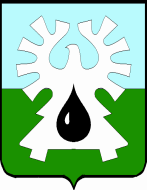   МУНИЦИПАЛЬНОЕ ОБРАЗОВАНИЕ ГОРОД УРАЙХАНТЫ-МАНСИЙСКИЙ АВТОНОМНЫЙ ОКРУГ-ЮГРА     ДУМА ГОРОДА УРАЙРЕШЕНИЕот _______________2017 года                                                                     №____Об обращении депутатов Думы города Нижневартовска В Думу Ханты-Мансийского автономного округа-ЮгрыРассмотрев обращение депутатов Думы города Нижневартовска в Думу Ханты-Мансийского автономного округа- Югры, Дума города Урай решила:    1. Поддержать обращение депутатов Думы города Нижневартовска в Думу Ханты-Мансийского автономного округа - Югры,  принятое решением Думы города Нижневартовска от 28 апреля 2017 года №181.2. Направить настоящее решение в Думу города Нижневартовска и в Думу Ханты-Мансийского автономного округа - Югры.Председатель Думы города Урай                                      Г.П. Александрова                                                         